KUPNÍ SMLOUVASNO/2017/TRN…………………………uzavřená dle § 2079 a násl. zákona č. 89/2012 Sb. – občanský zákoníkI.Smluvní stranyProdávající:	Saegeling Medizintechnik, s.r.o.zapsaná v obchodním rejstříku vedeném u Krajského soudu v Brně, oddíl C, vložka 40683se sídlem: Řípská 1153/20a, 627 00 BrnoIČ: 26259311		DIČ:  CZ26259311		bankovní spojení/č. účtu: ČSOB, č.ú. XXXX		zastoupena: Ing. Leonou Běhanovou, jednatelem		telefon: 548 217 808		e-mail: info@saegeling-mt.cz (dále jen „prodávající“)		aKupující:		Slezská nemocnice v Opavě, příspěvková organizacezapsaná v obchodním rejstříku vedeném Krajským soudem v Ostravě, oddíl Pr, vložka 924se sídlem: Olomoucká 470/86, Předměstí, 746 01 Opava		IČ: 47813750		DIČ: CZ47813750		bankovní spojení/č. účtu: Komerční banka Opava, a.s./XXXXzastoupená: MUDr. Ladislavem Václavcem, MBA, ředitelem(dále jen „kupující“)II.Základní ustanoveníSmluvní strany prohlašují, že údaje uvedené v čl. I této smlouvy jsou v souladu s právní skutečností v době uzavření smlouvy. Smluvní strany se zavazují, že změny dotčených údajů oznámí bez prodlení písemně druhé smluvní straně. V případě změny účtu prodávajícího je prodávající povinen rovněž doložit vlastnictví k novému účtu, a to kopií příslušné smlouvy nebo potvrzením peněžního ústavu. Při změně identifikačních údajů smluvních stran včetně změny účtu není nutné uzavírat ke smlouvě dodatek.Smluvní strany prohlašují, že osoby podepisující tuto smlouvu jsou k tomuto úkonu oprávněny.Prodávající prohlašuje, že je odborně a právně způsobilý k zajištění předmětu plnění podle této smlouvy.III.Předmět smlouvyProdávající se zavazuje dodat kupujícímu zboží – zdravotnickou techniku, 2 ks přenosný kyslíkový koncentrátor SimplyGo jehož specifikace je uvedena v příloze č. 1 této smlouvy (dále také „zboží“), a převést na kupujícího vlastnické právo ke zboží. Kupující se zavazuje prodávajícímu za poskytnuté plnění zaplatit za podmínek uvedených v této smlouvě kupní cenu dle čl. V této smlouvy. Součástí předmětu plnění je doprava zboží do místa plnění, jeho instalace a instruktáž zaměstnanců uživatele s jeho obsluhou tak, aby byli schopni zboží řádně užívat dle § 61 zákona č. 268/2014 Sb. Instruktáž zaměstnanců uživatele s obsluhou zboží je prodávající povinen realizovat v rozsahu uvedeném v čl. VII odst. 2 této smlouvy.Dodávané zboží musí být nové a nepoužívané.Součástí dodávky je uživatelský manuál a dokumentace ke zboží v českém jazyce (tištěná i digitální podoba) a prohlášení o shodě s vyznačením klasifikační třídy ZP. Prodávající je povinen předat kupujícímu:uživatelskou dokumentaci, návod k použití a údržbě v českém jazyce 1 x v tištěné a 1 x v elektronické podobě (na DVD nebo CD ROM ve formátu MS Office verze 2003 nebo vyšší, .pdf, .jpg),technickou dokumentaci,uvedení výrobce a země původu zdravotnického prostředku,záruční list,prohlášení o shodě anebo deklaraci konformity. Prodávající dále vydá samostatné prohlášení o třídě zboží (I, IIa, IIb a nebo III), je-li relevantní, toto prohlášení bude opatřeno razítkem a podpisem zástupce prodávajícího. V případě, že prodávající dodá zboží zařazené do třídy IIb nebo III, musí k tomuto vypracovat provozní deník, tedy seznam úkonů doporučených návodem k obsluze (úkony, které by měla provádět obsluha zboží jako například provozní testy, čištění, dezinfekce atp.). Tento provozní deník musí opatřit razítkem a podpisem zástupce prodávajícího. Součástí předmětu plnění je také provádění všech zákonem stanovených prohlídek, zejména pak pravidelné odborné údržby dle zákona č. 268/2014 Sb., o zdravotnických prostředcích a o změně některých souvisejících zákonů, ve znění pozdějších předpisů (dále jen „zákon č. 268/2014 Sb.“), po dobu záruky.Prodávající prohlašuje, že na zboží neváznou žádné právní vady ve smyslu ustanovení § 2113 občanského zákoníku.IV.Doba a místo plněníProdávající je povinen dodat kupujícímu zboží do místa plnění, kterým je sídlo Slezské nemocnice 
v Opavě, příspěvková organizace, plicní oddělení, do 60 dnů od data účinnosti smlouvy, která nastává dnem uveřejnění v registru smluv.Prodávající bude informovat kupujícího o přesném termínu dodávky zboží, a to nejpozději 48 hodin před realizací dodávky. Kontaktní osoba: Ing. Petr Gabriel (vedoucí Oddělení zdravotnické techniky), tel. 730 541 340, email: petr.gabriel@nemocnice.opava.cz. V.Kupní cenaKupní cena je stanovena dohodou smluvních stran a činí:Cena bez DPH (v Kč):		156 348,- DPH (v Kč):			23 452,-DPH (v %):			15%Cena včetně DPH (v Kč):		179 800,-Kupní cena je stanovena jako nejvýše přípustná a jsou v ní zahrnuty veškeré náklady prodávajícího spojené s plněním předmětu této smlouvy včetně nákladů na dopravu zboží do místa plnění dle čl. IV odst. 1 této smlouvy, prohlídky dle čl. III odst. 5 této smlouvy, veškeré poplatky, instalace zboží, záruční servis a seznámení zaměstnanců uživatele s obsluhou. Prodávající odpovídá za to, že sazba daně z přidané hodnoty bude stanovena v souladu s platnými právními předpisy. V případě, že dojde ke změně zákonné sazby DPH, je prodávající ke kupní ceně bez DPH povinen účtovat DPH v platné výši. Smluvní strany se dohodly, že v případě změny kupní ceny v důsledku změny sazby DPH není nutno ke smlouvě uzavírat dodatek. VI.Platební podmínkyKupní cena bude prodávajícímu uhrazena jednorázově po dodání zboží kupujícímu. Právo fakturovat dohodnutou cenu má prodávající po protokolárním předání zboží kupujícímu, provedení jeho instalace a uvedení do trvalého provozu a seznámení zaměstnanců uživatele s obsluhou (proškolení zaměstnanců).Splatnost faktury činí 30 dnů ode dne jejího doručení kupujícímu. Stejná lhůta splatnosti platí i při placení jiných plateb (smluvních pokut, úroků z prodlení, náhrady škody apod.). Doručení faktury se provede osobně oproti podpisu zmocněné osoby kupujícího nebo doručenkou prostřednictvím provozovatele poštovních služeb.Povinnost zaplatit kupní cenu je splněna dnem odepsání příslušné částky z účtu kupujícího.Faktura prodávajícího musí obsahovat pouze správné údaje a musí splňovat náležitosti daňového dokladu dle § 28 zákona č. 235/2004 Sb., o dani z přidané hodnoty, ve znění pozdějších předpisů, a náležitosti stanovené § 435 občanského zákoníku. Faktura bude mít zejména tyto náležitosti:označení a číslo;označení smluvních stran;důvod fakturace, popis práce, přesné označení předmětu plnění;označení bankovního ústavu a číslo účtu, na který má být placeno;den odeslání faktury a lhůta splatnosti;datum uskutečněného zdanitelného plnění;částka k úhraděnázev akce, v rámci níž fakturace probíhá („Pořízení zdravotnického vybavení pro Slezskou nemocnici v Opavě, p. o.- 2. etapa“)registrační číslo projektu (CZ.06.2.56/0.0/0.0/16_043/0001448)číslo spisu veřejné zakázky: SNO/FMP/2017/02/zdravotnické vybavení SNO – 2. etapaV případě, že faktura nebude obsahovat stanovené náležitosti, je kupující oprávněn fakturu prodávajícímu vrátit k provedení opravy s vyznačením důvodu vrácení; lhůta splatnosti faktury přestává běžet jejím odesláním zpět prodávajícímu. Nová lhůta splatnosti běží ode dne doručení nové faktury kupujícímu.V případě, že prodávající bude fakturovat dodávky, které nepodléhají režimu přenesené daňové povinnosti a zároveň dodávky, které podléhají režimu přenesené daňové povinnosti, je povinen vystavit 2 samostatné faktury, přičemž jednou budou fakturovány dodávky nepodléhající režimu přenesení daňové povinnosti a druhou pouze dodávky podléhající režimu přenesení daňové povinnosti. V případě, že bude prodávající fakturovat pouze dodávky, které podléhají režimu přenesené daňové povinnosti, vystaví jednu fakturu s uvedením režimu přenesené daňové povinnosti.vII.Dodání předmětu smlouvy Předmět smlouvy je dodán jeho protokolárním předáním v místě plnění ze strany prodávajícího a převzetím osobami pověřenými jeho převzetím ze strany kupujícího. Při předání předmětu této smlouvy je prodávající povinen předat kupujícímu doklady dle čl. III odst. 4 této smlouvy. Protokolární převzetí předmětu plnění bude provedeno až po dodání zboží, jeho instalaci a seznámení zaměstnanců uživatele s jeho obsluhou.Seznámení zaměstnanců uživatele s obsluhou zboží bude realizováno v prostorách poskytnutých uživatelem v délce nutné pro správné pochopení funkcí zboží. Vlastnické právo ke zboží a nebezpečí škody na něm přechází na kupujícího okamžikem jeho předání a převzetí dle odst. 1 tohoto článku.VIII. Záruka za jakost, záruční servisProdávající poskytuje na zboží záruku v délce 24 měsíců, plynoucí od data jeho protokolárního převzetí ze strany kupujícího (po instalaci a uvedení do provozu). Prodávající bude kupujícímu po dobu uvedenou v prvé větě tohoto odstavce bezplatně poskytovat záruční servis v rozsahu, uvedeném v tomto článku smlouvy.Záruční servis podle této smlouvy zahrnuje:preventivní kontroly a zkoušky všech součástí zboží a jejich příslušenství, kalibrace a nastavení zboží dle pokynů výrobce a v souladu se zákonem č. 268/2014 Sb. a normou ČSN 62353preventivní servisní prohlídky dle doporučení výrobce,opravy poruch a závad zboží, tj. uvedení zboží do stavu plné využitelnosti jeho technických parametrů,provádění aktualizace a upgrade softwarového vybavení zboží,pravidelnou předepsanou odbornou údržbu zboží dle § 65 zákona č. 268/2014 Sb., ve znění pozdějších předpisů a dle požadavků výrobce,V rámci záručního servisu bude prodávající pravidelně provádět bezplatně prohlídku zboží a jejich údržbu (dále též „servisní kontrola“) dle doporučení výrobce nebo po určitém počtu provedených pracovních cyklů na daném zboží, tak aby byla po celou dobu záruky zajištěna plná funkčnost zboží. Servisní kontrola dle tohoto odstavce zahrnuje servisní úkony, zejména technickou podporu, práci a cestu technika, servisní prohlídky apod. Odstraňování vad:Veškeré vady je kupující povinen uplatnit u prodávajícího bez zbytečného odkladu poté, kdy vadu zjistil, a to formou písemného oznámení (popř. e-mailem) obsahujícího co nejpodrobnější specifikaci zjištěné vady (dále též „reklamace“). Kupující bude vady zboží oznamovat na:e-mail: info@saegeling-mt.czadresu: Saegeling Medizintechnik, s.r.o., Řípská 1153/20a, 627 00 BrnoJakmile kupující odešle toto oznámení, bude se mít za to, že požaduje bezplatné odstranění vady, neuvede-li v oznámení jinak. K uplatňování vad je oprávněn kromě kupujícího také uživatel. Každé takovéto nahlášení vady uživatelem se považuje za řádné uplatnění vady kupujícím ve smyslu této smlouvy.Prodávající neodpovídá za vady, které byly způsobeny nesprávným užíváním uživatele nebo třetí osobou.Prodávající nastoupí na opravu nejpozději do 2 pracovních dnů od nahlášení závady. V případě, že závadu nelze odstranit na místě, sdělí prodávající kupujícímu termín odstranění závady. Závada musí být odstraněna nejpozději do 6 pracovních dnů od nahlášení závady. Prodávající je povinen nejpozději do 7 dnů od provedení opravy písemně oznámit kupujícímu, zda reklamaci uznává či neuznává. Pokud tak neučiní, má se za to, že reklamaci uznává.Prodávající musí kupujícímu neprodleně sdělit, v jakém termínu nastoupí k odstranění vad(y) s tím, že termín nástupu na opravu nesmí být delší než 2 pracovní dny ode dne obdržení reklamace, nedohodnou-li se smluvní strany jinak. Nastoupit k odstranění vady v těchto termínech je prodávající povinen bez ohledu na to, zda reklamaci uznává či neuznává.Kupující (uživatel) je povinen umožnit pracovníkům prodávajícího přístup do prostor nezbytných pro odstranění vady. Odstranění vady, popř. výměna vadného přístroje, bude provedena servisním technikem prodávajícího pokud možno ihned při první návštěvě, maximálně však do 6 pracovních dnů od nahlášení vady, nedohodnou-li se smluvní strany jinak. Pokud se nepodaří odstranit vadu do 3 dnů od nahlášení, je povinen prodávající zapůjčit náhradní přístroj po dobu opravy.  Pokud vadnou část přístroje nebo přístroj není možno opravit, má kupující právo na výměnu vadného přístroje nebo jeho vadné části stejných či vyšších parametrů (včetně bezplatného zajištění konfigurace, je-li to u daného přístroje třeba), případně právo od smlouvy v dané části odstoupit. Nebude-li vada odstraněna do 30 kalendářních dnů od jejího oznámení, považuje se za neodstranitelnou a v téže lhůtě je prodávající povinen vadný přístroj nebo jeho část vyměnit. Pokud dojde k výměně přístroje nebo jeho části, počíná na tento přístroj nebo jeho část běžet dnem výměny záruční doba v délce dle odst. 1 tohoto článku.Pokud dojde v průběhu záruční doby k výměně některého dílu zboží, zdravotnického prostředku nebo jeho součásti, je kupující povinen prodávajícímu vydat vadnou součást, která byla vyměněna za účelem uplatnění reklamačních nároků prodávajícího vůči výrobci vadného dílu. Pokud se na zboží, zdravotnickém prostředku vyskytne třikrát během záruční doby stejná vada, je prodávající povinen dodat kupujícímu zboží nové, a to v konfiguraci minimálně stejné jako vadné zboží. Na toto nové zboží bude poskytnuta nová záruka v délce uvedené v odst. 1 tohoto článku.  V případě konfliktu mezi dodanou konfigurací zboží a požadavky definovanými v čl. III této smlouvy je prodávající povinen dodanou konfiguraci zboží upravit do úplného splnění těchto požadavků. O odstranění reklamované vady sepíše prodávající protokol, ve kterém potvrdí odstranění vady nebo uvede důvody, pro které kupující odmítá opravu převzít. Protokol bude obsahovat zejména:označení zboží,označení kupujícího resp. uživatele a prodávajícího,číslo této smlouvy a datum jejího uzavření,datum zahájení a dokončení prací,prohlášení kupujícího, že došlo k odstranění vady nebo že vyměněné zboží či vyměněnou část zboží přejímá (resp. nepřejímá, v tomto případě budou uvedeny důvody nepřevzetí),datum a místo sepsání protokolu,jména a podpisy zástupců kupujícího resp. uživatele a prodávajícího,uvedení důvodu reklamace a specifikaci vyměněné části zboží nebo jeho celku.Neshodnou-li se smluvní strany v otázce uznatelnosti reklamace, nese náklady na odstranění reklamované vady v těchto sporných případech prodávající až do případného rozhodnutí soudu. Prokáže-li se, že kupující reklamoval neoprávněně, je kupující povinen uhradit prodávajícímu veškeré jemu v souvislosti s odstraněním vady vzniklé náklady.Prodávající je povinen uhradit kupujícímu škodu, která mu vznikla vadným plněním, a to v plné výši. Prodávající rovněž kupujícímu uhradí náklady vzniklé při uplatňování práv z odpovědnosti za vady.  Kupující má právo na dodání nové věci nebo výměnu součásti i v případě odstranitelné vady, pokud nemůže věc řádně užívat pro opakovaný výskyt vady po opravě nebo pro větší počet vad. V takovém případě má kupující i právo od smlouvy odstoupit. Větším počtem vad se rozumí 3 závady stejného druhu na předmětu kupní smlouvy (zboží).IX.Zvláštní ujednáníProdávající není oprávněn postoupit anebo převést jakákoliv svá práva anebo pohledávky vyplývající z této smlouvy anebo se smlouvou související na třetí osobu bez předchozího písemného souhlasu kupujícího, a to ani částečně. Prodávající je povinen uchovávat veškerou dokumentaci související s realizací projektu včetně účetních dokladů minimálně do konce roku 2028. Pokud je v českých právních předpisech stanovena lhůta delší, musí ji prodávající použít.Prodávající je povinen minimálně do konce roku 2028 poskytovat požadované informace a dokumentaci související s realizací projektu zaměstnancům nebo zmocněncům pověřených orgánů (CRR, MMR ČR, MF ČR, Evropské komise, Evropského účetního dvora, Nejvyššího kontrolního úřadu, příslušeného orgánu finanční správy a dalších oprávněných orgánů státní správy) a je povinen vytvořit výše uvedeným osobám podmínky k provedení kontroly vztahující se k realizaci projektu a poskytnout jim X.SankcePokud prodávající nedodá kupujícímu zboží ve stanovené lhůtě, je povinen zaplatit kupujícímu smluvní pokutu ve výši 0,2 % z  kupní ceny včetně  DPH, stanovené v čl. V odst. 1 této smlouvy, za každý i jen započatý den prodlení.Pokud prodávající neodstraní vadu zboží ve stanovené lhůtě, je povinen zaplatit kupujícímu smluvní pokutu ve výši 0,2 % z  kupní ceny včetně  DPH, stanovené v čl. V odst. 1 této smlouvy, za každý i jen započatý den prodlení.Smluvní pokuty se nezapočítávají na náhradu případně vzniklé škody, kterou lze vymáhat samostatně vedle smluvní pokuty, a to v plné výši.V případě prodlení kupujícího s úhradou kupní ceny je prodávající oprávněn požadovat na kupujícím úrok z prodlení z dlužné částky ve výši stanovené občanskoprávními předpisy.XI.Zánik smlouvyTato smlouva zaniká:písemnou dohodou smluvních stran,jednostranným odstoupením od smlouvy pro její podstatné porušení druhou smluvní stranou, s tím, že podstatným porušením smlouvy se rozumí zejména:nedodání předmětu plnění ve stanovené době plnění, pokud má předmět plnění vady, které jej činí neupotřebitelným nebo nemá vlastnosti, které si kupující vymínil nebo o kterých ho prodávající ujistil, nedodržení smluvních ujednání o záruce za jakost,neuhrazení kupní ceny kupujícím po druhé výzvě prodávajícího k uhrazení dlužné částky, přičemž druhá výzva nesmí následovat dříve než 30 dnů po doručení první výzvy.odstoupením od smlouvy ze strany kupujícího v případě neposkytnutí dotacePro účely této smlouvy se pod pojmem „bez zbytečného odkladu“ uvedeným v § 2002 občanského zákoníku rozumí „nejpozději do 30 dnů“.XII.Registr smluv - doložkaProdávající tímto uděluje souhlas kupujícímu k uveřejnění všech podkladů, údajů a informací uvedených v této smlouvě, k jejichž uveřejnění vyplývá pro kupujícího povinnost dle právních předpisů.Prodávající je současně srozuměn s tím, že kupující je oprávněn zveřejnit obraz smlouvy a jejich případných změn (dodatků) a dalších dokumentů od této smlouvy odvozených včetně metadat požadovaných k uveřejnění dle zákona č. 340/2015 Sb., o registru smluv.Zveřejnění smlouvy a metadat v registru smluv zajistí kupující.XIII.Závěrečná ustanoveníTato smlouva nabývá platnosti dnem jejího podpisu oběma smluvními stranami a účinnosti dnem uveřejnění v registru smluv. Změnit nebo doplnit smlouvu mohou smluvní strany pouze formou písemných dodatků, které budou vzestupně číslovány, výslovně prohlášeny za dodatek této smlouvy a podepsány oprávněnými zástupci smluvních stran.Smluvní strany shodně prohlašují, že si smlouvu před jejím podpisem přečetly a že byla uzavřena po vzájemném projednání podle jejich pravé a svobodné vůle určitě, vážně a srozumitelně, nikoliv v tísni nebo za nápadně nevýhodných podmínek, a že se dohodly o celém jejím obsahu, což stvrzují svými podpisy.Tato smlouva je vyhotovena v 4 stejnopisech, z nichž po podpisu kupující obdrží 3 vyhotovení a prodávající 1 vyhotovení.Součástí smlouvy jsou:Příloha č. 1: Specifikace zboží Příloha č. 1 - Specifikace zboží 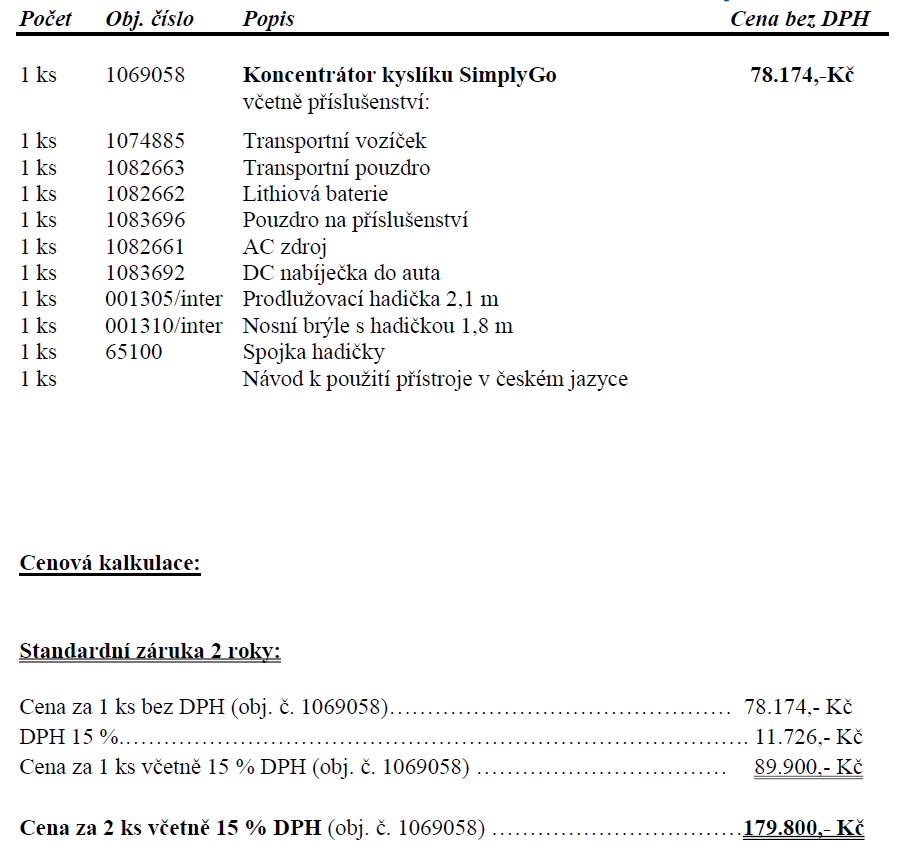 V Opavě dne ……………………………V Brně  dne ……………………………..za kupujícíhoMUDr. Ladislav Václavec, MBA, ředitelza prodávajícíhoIng. Leona Běhanová, jednatel 